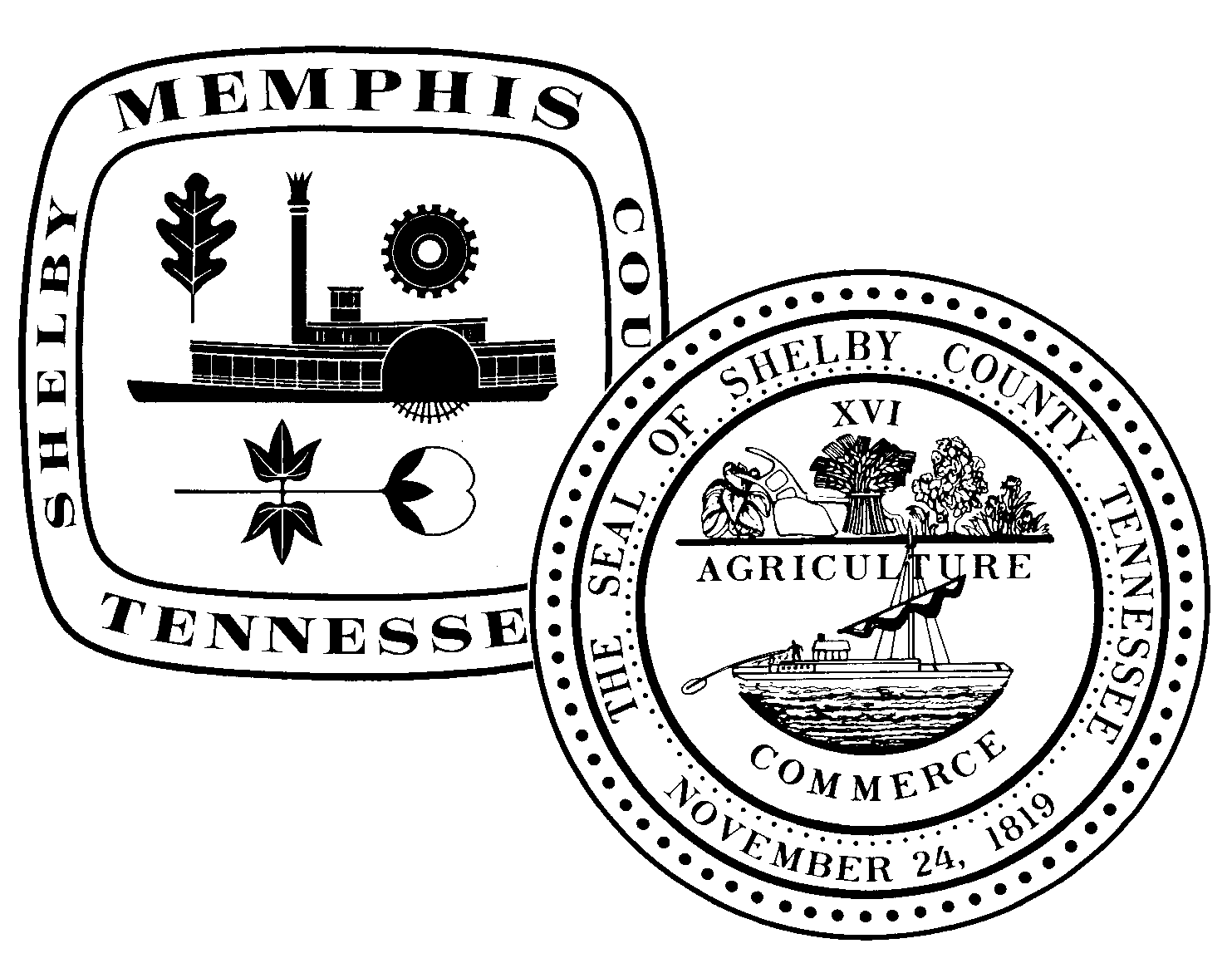 Board of  and Community Redevelopment AgencyCITY HALL 125 NORTH MAIN STREET SUITE 450,   38103-2084 (901) 576-6610MINUTESMeeting of the Policies and Procedures Committee, Conference Room ADate: February 16, 2012Meeting AttendancePolicies and Procedures Committee MembersLegal Staff:  NoneDPD/CRA Staff:  Josh Whitehead, OPD Planning Director, Clara Harris, Principal Planner; Mary Lynn Seale, Finance Manager; Marion Jones, Senior Planner, Verlean Kelly, MLC Secretary and Nancy Jane Baker, MLC Manager.Visitors:  John Dudas, Tanja Mitchell, Alexandra Mobley, Luretha Phillips, and Greg WebbMeeting started at:  8:40 A.M.Agenda Item II.	Definition of “Commercial” Property as it applies to the Commercial Rehab Program	After getting a clear understanding of Commercial property use, the Committee was told they 	could either recommend a zoning definition or use the language from the Assessor of 	Property website.  It was decided by the Committee to use the definition of Commercial 	Property that is posted on the Shelby County Assessor of Property website which reads as 	follows:Commercial and Industrial - 40%.  All property used, or held for use, for commercial, mining, industrial, manufacturing, trade, professional, club (public or private), nonexempt lodge, business, or similar purpose, is classified as industrial and commercial. Additionally, all real property which is used, or held for use, for dwelling purposes that contains two or more rental units falls under this classification.	It was also defined that Multi-Family structures can be classified as Commercial due to some 	owners use their Multi-Family properties as a business and for profit.  So, it should be 	given the opportunity for Commercial grants like any other for profit business such as a 	grocery store.  The difference with Multi-Family property owners is that they must provide a 	match with their application for grant funds.  It was also noted that the only acquisition of 	property is done through the Multi-Family Program if needed, not through the Commercial 	Program.	Vice Chairman Ann Langston made a motion to accept the Assessor’s definition to 	recommend to the CRA Board and the motion was seconded by Chairman Deborah Daniels.  	The motion passed unanimously.*The next three (3) Agenda Items were discussed in conjunction.Agenda Item III.	Number of Grants per Applicant, Number of Grants per Property, Rehab for Local Ownership/Owner Occupied vs. Rental/Tenant Property under Historic and Commercial Programs, Other Issues Regarding Rehab Programs and Policies and ProceduresAgenda Item IV.	Round 2 Historic Rehab Applicants – Recommendations for GrantsAgenda Item V.	Round 2 Commercial Rehab Applicants – Recommendations for GrantsThe language within the applications and the match commitments and/or willingness to match grant funds from the applicants had a lot of discrepancies that needed to be edited throughout the entire application packets for both programs.  The Committee felt these items needed to be revisited and discussed more in detail.  The Committee members did conclude to make a recommendation regarding the following:  	There would be one grant per property  	A required match after two approved grants per applicant  	If any grant received, applicant moves to the end of list and loses a score point in order for other applicant’s scores to improve and to get approved for grant funds.  	Applications must be completed with proof of match funding 	The language within the contract/application must spell out the dollar amount the applicant would be committing to within the 18 mo. period. 	There would be no additional grant funds granted for other projects to the same applicant if they have not completed their portion of match commitment including funds and/or work completed. 	Properties within the Historic districts must be rehabbed to meet the National Register Criteria/Guidelines.*This meeting was placed on hold until next meeting on February 23, 2012 at 8:30 a.m. for further discussion.  It  ended at 10:25 a.m.Respectively Submitted by:_________________________Michael Massey, SecretaryOFFICERS/MEMBERSNamePRESENTABSENTChairmanDeborah DanielsXVice ChairmanAnn LangstonXMemberMichael MasseyX